Neues XXIO Prime FairwayProduktbezeichnung: Neue XXIO Prime FairwayhölzerProdukteinführung am: 16. November 2016Produkt im Handel ab: 14.12.2016Produkt-Slogan: Länger, höher, atemberaubend – PrimePreis: UVP: Euro: 649,99 CHF: 714,99 SEK: 5999,00Produktvorstellung:Damit Sie bei der Distanz Ihre persönliche Bestleistung erreichen, gibt es jetzt die neue XXIO Prime-Serie. Die weiterentwickelte ultraleichte Konstruktion fördert eine höhere Kopfgeschwindigkeit, während das neue Schlägerkopfdesign speziell für höhere Ballgeschwindigkeiten und eine leistungsstarke Draw-Gewichtung ausgelegt ist. Dadurch ist die XXIO Prime Serie besonders einfach zu spielen und liefert beeindruckende Ergebnisse. Eigenschaften und Vorteile Höherer Steigungswinkel und über 3 m mehr Distanz gegenüber dem Vorgängermodell1. Neue dickere Titan-Schlagfläche für eine bessere Rückstoß-Leistung auf der gesamten SchlagflächeDie neue Schlagfläche besteht aus reinem Titan. Gegenüber dem Vorgängermodell ist sie 0,5 mm stärker und hat einen größeren Sweetspot, was für einen höheren COR-Bereich und somit einen längeren Ballflug sorgt.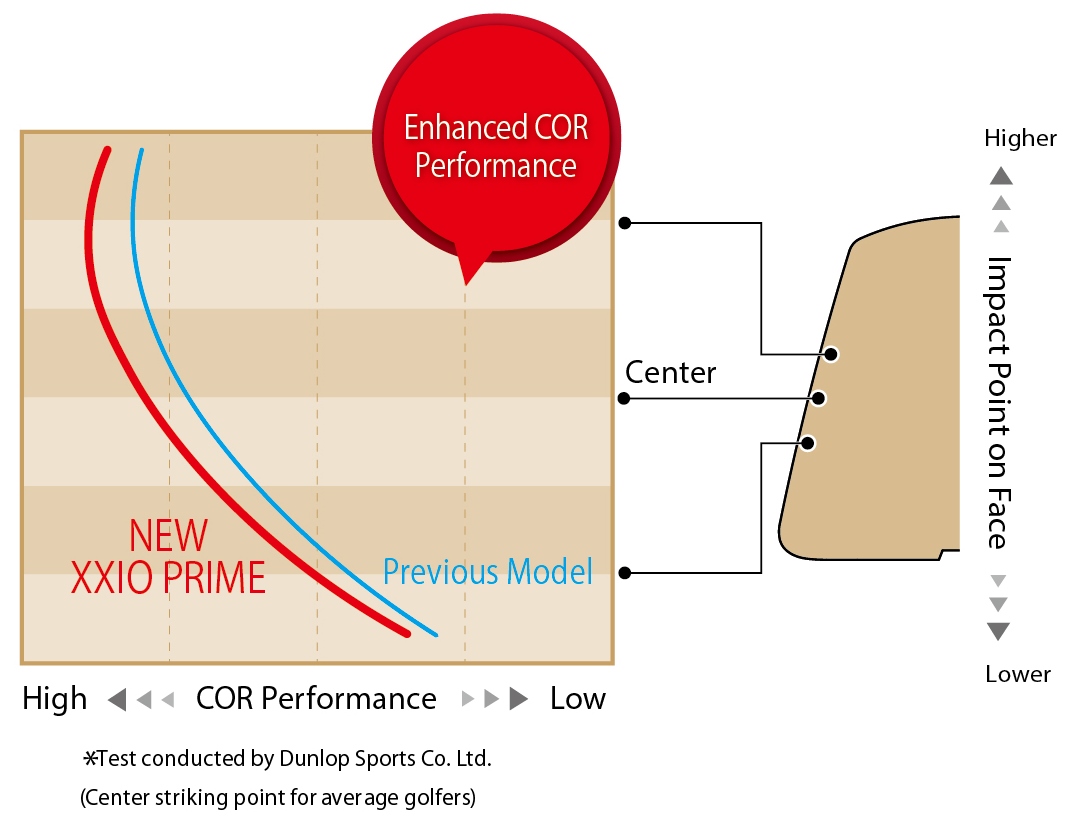 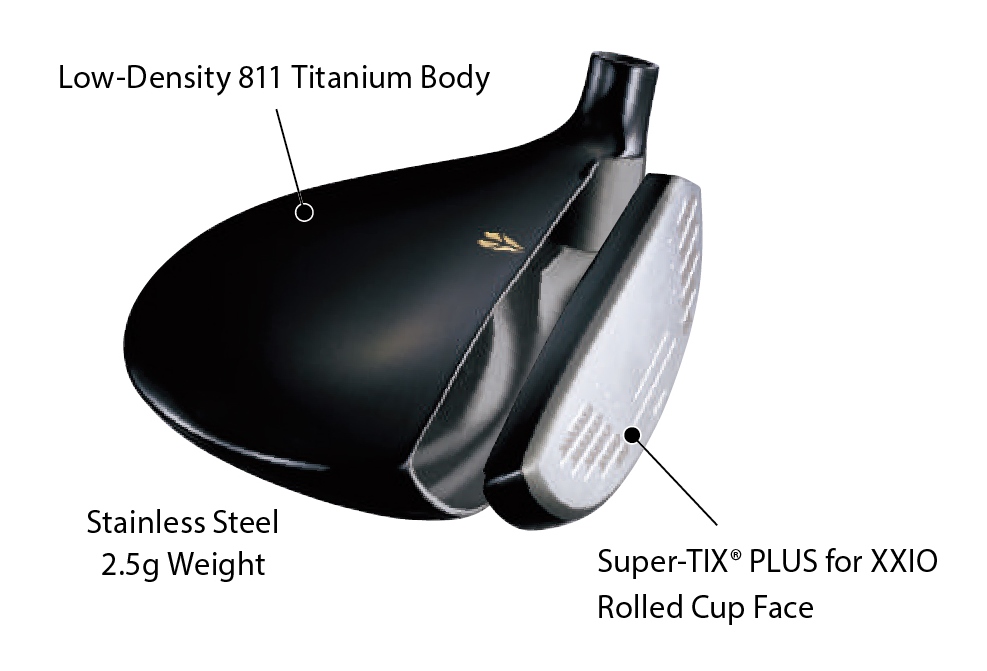 2. Abgeflachte Rückseite und Titan-Konstruktion mit einem tieferen, weiter nach hinten verlagerten Schwerpunkt für einen hohen SteigungswinkelDie abgeflachte Rückseite und die Titan-Konstruktion des Schlägerkopfes ermöglichen einen tieferen, weiter hinten sitzenden Schwerpunkt. Gegenüber dem Vorgängermodell wird so ein besserer Steigungswinkel unterstützt.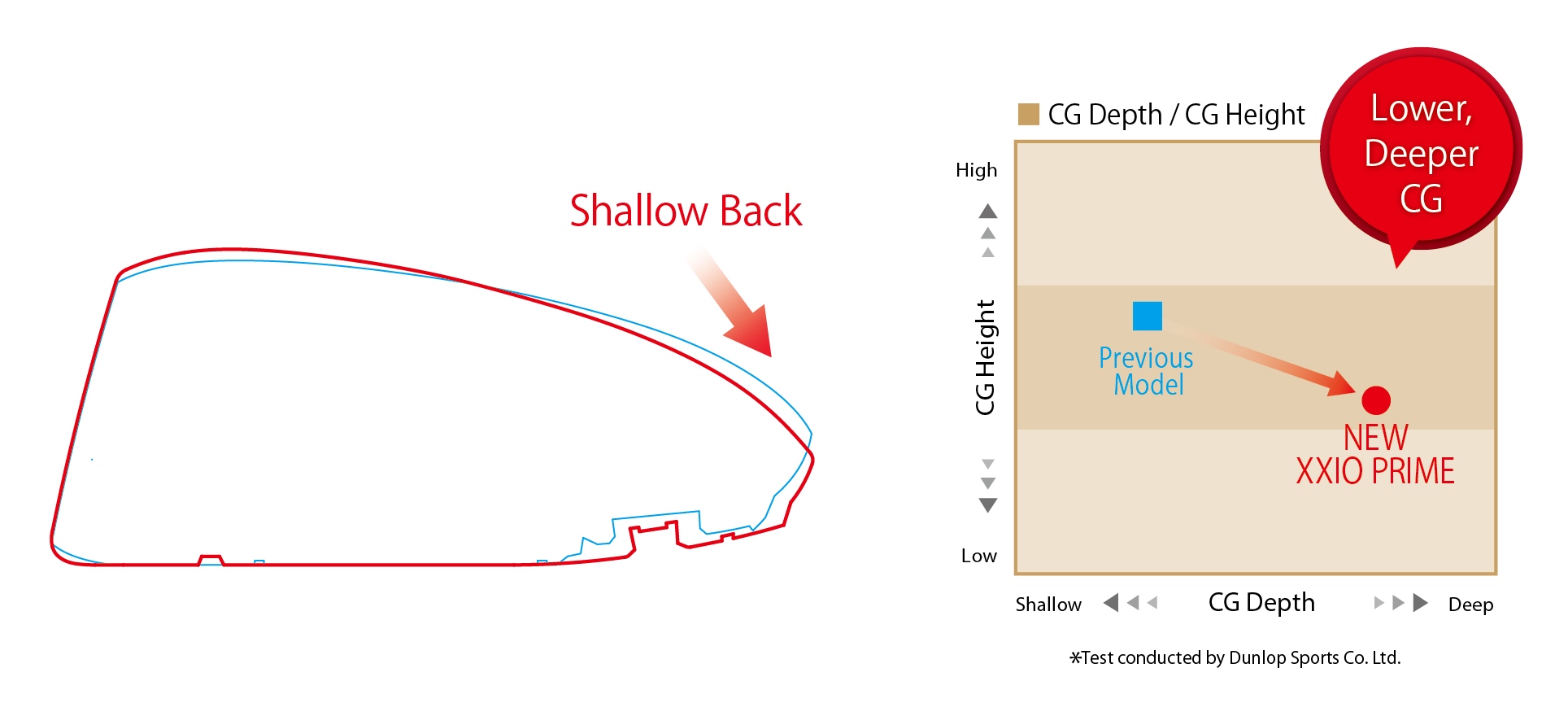 Specifications						Head materialFace: Titanium (Super-TIX® PLUS for XXIO)			Body: 8-2 titanium + SUS weightConstructionFace: ForgedBody: Vacuum precision castingFinishGold ion plating + high-gloss metallic coating; mirror + satin + bead-shot finish; Badge: GoldGripXXIO Prime original full rubber grip (with logo)Shaft*Weight indicates weight when fully assembledStandard model specificationsLine-up by proper modelModelFlexKick pointWeight＊TorqueSP-900 carbon shaftSRmiddle396.4SP-900 carbon shaftRmiddle386.5SP-900 carbon shaftR2middle386.6Fairway#3#5#7#9Loft Angle (°)15.018.021.024.0Lie Angle (°)58.059.059.560.0Head Volume (cm3)188166157144Club Length (in)43.042.041.541.0Swing WeightD2D2D2D2Club Weight* (g) R273281285290Loft Angle#3#5#7#9 SR○○R○○○○R2○○○○